Инструкции по установке драйвера принтера MPRINT F80/F91Скачать и запустить приложение установки драйвера из соответствующей папки центра загрузок.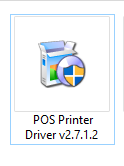 В драйвере последовательно пройти все стандартные шаги по установке.Отметить выделенный пунктНажать кнопку «Next»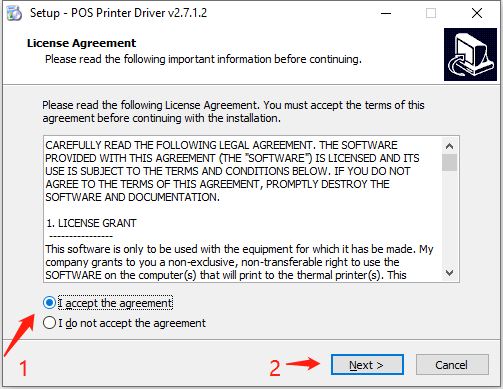 Для подтверждения установки нажать кнопку «Next»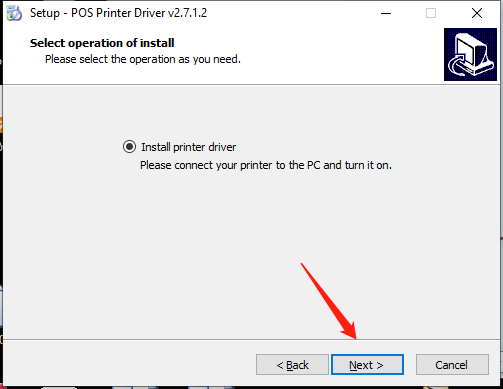 Выбирать порт к которому подключен принтер:USB портCOM портНастраиваем iP адрес принтера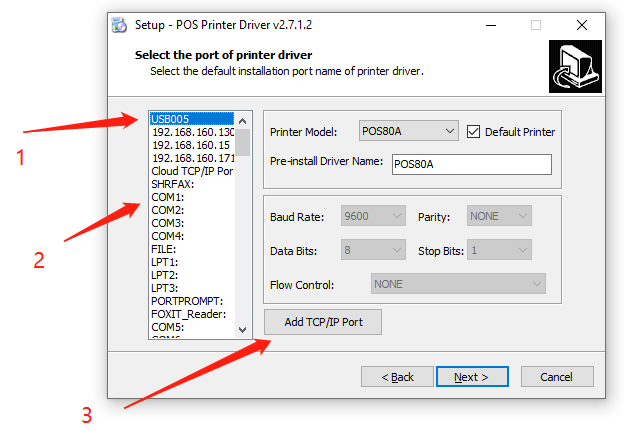 Выбирать модель принтера из выпадающего меню:1 POS80G соответствует F912 POS80FE соответствует F80(USB+com+ethernet)3 POS80FL соответствует F80 (USB)Нажать кнопку «Next»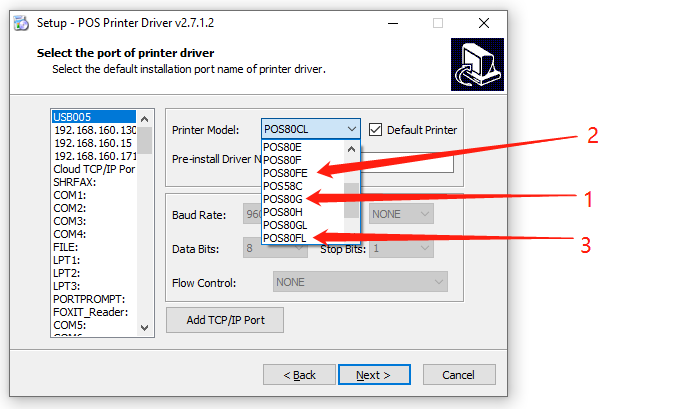 Для завершения установки драйвера нажимаем «Finish»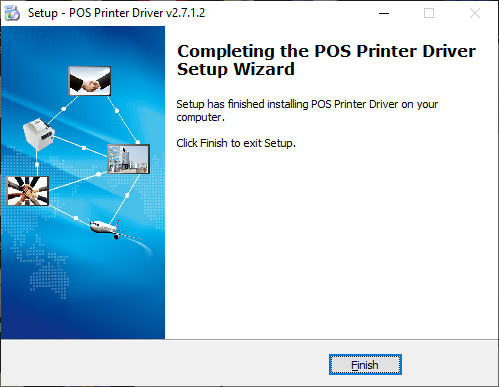 Внимание! При неверном выборе порта подключения необходимо изменить порт в свойствах принтера в закладке «Порты», в «Панель управления» оборудованием в операционной системе.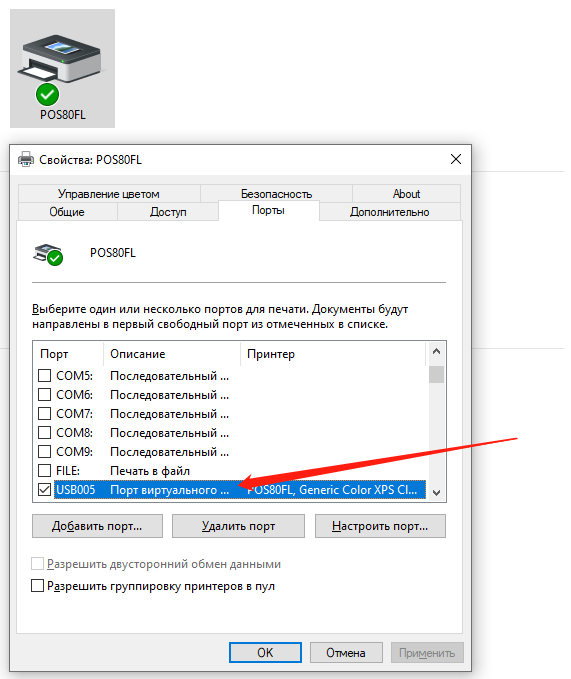 Т.И.Д 20.10.2020